CONCEPT 	MAPCATEGORY(What is it?)ATTRIBUTES(What is it like?)MAIN CONCEPTCOUSINS(What else belongs in this category?)Copyright 2004 IRA/NCTE. All rights reserved.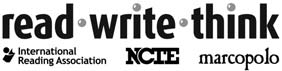 ReadWriteThink materials may be reproduced for educational purposes.